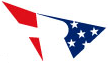 ColegioFRANKLIN DELANO ROOSEVELT    		     The American School of LimaCHECKLIST FOR EC3, EC4 & KINDERGARTEN PROGRAMSAPPLICATION PROCESS ACADEMIC YEAR 2023 - 2024Application for enrollment is not complete until all documents requested have been submitted.
HOW TO SUBMIT AN APPLICATION ONLINE?1. Visit the school’s web page: www.amersol.edu.pe2. Open Admissions section3. Select the language (upper right-hand side of the screen)4. Click on: Application Process (left-hand side of the navigation menu)5. Click on: Application Online Form (Step 1)6. Select the correspondent option7. Read and follow the instructions listed on the screen
REQUIRED DOCUMENTS:International candidates: Copy of current passport or residence card and birth certificate Peruvian candidates: Copy of current “Documento Nacional de Identidad” (DNI) both sides and birth certificate Vaccination record (including hepatitis B) Screening of hemoglobin (“Tamizaje de hemoglobina”)Growth and Development control card - CRED (“Control de Crecimiento y Desarrollo”)If the child attends a nursery school or school, please submit copies of the report cards(It is not necessary that the report cards be translated into English)Parent(s) employment presentation letter Copy of the entrance fee, advanced payment and application fee voucherCopy of both parents’ personal identification document (DNI, Residence Card or Passport)Parent Questionnaire* Parents’ Agreement to Participate * Enrollment Contract *Official Peruvian Program Registration Form *The documents marked with an asterisk * need to be downloaded from the school’s web page
(www.amersol.edu.pe – Admissions – Application Process - Step 2)